                 JEDILNIK ŠOLA      1. – 5. januar  2024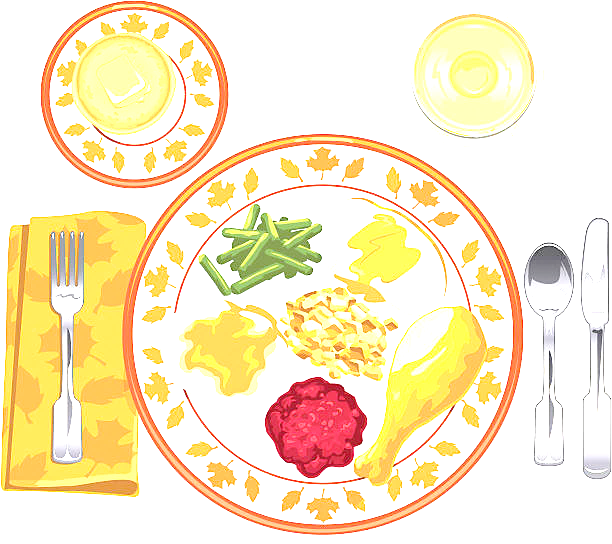 PONEDELJEK                                                         TOREKSREDA ČETRTEKPETEK                                                                                               DOBER TEK!                                                                                                                                              ALERGENIMalica: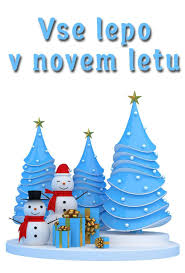 Kosilo:NOVO LETOMalica:GZdrava šola:DELA PROST DANKosilo:Malica:BELA ŽEMLJA, PREŠANA SLANINA, SIR, KISLA KUMARICA, PLANINSKI ČAJ, JABOLKAGLUTENKosilo:KROMPIRJEV GOLAŽ, KRUH, BUHTELJ, SOKGLUTEN, JAJCA, MLEKOMalica:ČRN KRUH, MASLO, MARMELADA, KAKAVGLUTEN, MLEKOZdrava šola:BANANEKosilo:PEČENICA, MATEVŽ, KISLA REPA, SOK GLUTENMalica:PIRIN KRUH, TUNINA PAŠTETA, ČEŠNJEV PARADIŽNIK, SADNI ČAJ, MEŠANO SADJEGLUTEN, RIBEKosilo:KOLERABIČNA JUHA, PIŠČANČJA RIŽOTA, KITAJSKO ZELJE S ČIČERIKO, SOK GLUTEN